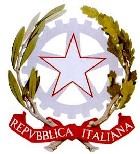 ISTITUTO OMNICOMPRENSIVO DEI MONTI DAUNIScuola Infanzia, Primaria e Secondaria di I GradoBOVINO - CASTELLUCCIO DEI SAURI –PANNI Istituto Istruzione Superiore di II Grado               ACCADIA – BOVINO – DELICETO              Via dei Mille n. 10  –  71023   BOVINO (FG)- C.F. 80031240718  -  C.M. FGIC81600NPIANO EDUCATIVO INDIVIDUALIZZATO(ART. 7, D.LGS.13 APRILE 2017, N. 66 e s.m.i.) Anno Scolastico __________ STUDENTE/ESSA ____________________________        codice sostitutivo personale ____________  Classe _________________  	 Plesso o sede__________________  ACCERTAMENTO DELLA CONDIZIONE DI DISABILITÀ IN ETÀ EVOLUTIVA AI FINI DELL'INCLUSIONE SCOLASTICA rilasciato in data _________Data scadenza o rivedibilità:  ______________  Non indicata PROFILO DI FUNZIONAMENTO redatto in data _______________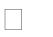 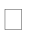 Nella fase transitoria:  	PROFILO DI FUNZIONAMENTO NON DISPONIBILEDIAGNOSI FUNZIONALE REDATTA IN DATA _________________ PROFILO DINAMICO FUNZIONALE APPROVATO IN DATA ____________ PROGETTO INDIVIDUALE     redatto in data ___________ da redigere  (1)o suo delegatoComposizione del GLO - Gruppo di Lavoro Operativo per l’inclusioneArt. 15, commi 10 e 11 della L. 104/1992 (come modif. dal D.Lgs 96/2019)  Eventuali modifiche o integrazioni alla composizione del GLO, successive alla prima convocazione 1.  Quadro informativo1.1 Dati relativi alla persona1.2 Nucleo familiareAltre informazioni utili sulla famiglia e sul contesto sociale in cui vive (vicinato, associazioni, etc.)…1.3 Descrizione dello Studente o della StudentessaA cura dei genitori o esercenti la responsabilità genitoriale ovvero di altri componenti del GLO…Elementi desunti dalla descrizione di sé dello Studente o della Studentessa, attraverso interviste o colloqui…Altri elementi significativi che caratterizzano la sua personalità e la sua storiaA cura degli insegnanti…Interventi e attività extrascolastiche attive scolastico2. Elementi generali desunti dal Profilo di Funzionamento 	o, se non disponibile, dalla Diagnosi Funzionale e dal Profilo dinamico funzionale (ove compilato) Sintetica descrizione, considerando in particolare le dimensioni sulle quali va previsto l'intervento e che andranno  quindi analizzate nel presente PEI ____________________________________________________________________________________________________________________________________________________________________________________________________________________________________________________________________________________________________________3. Raccordo con il Progetto Individuale di cui all’art. 14 della Legge 328/2000 Sintesi dei contenuti del Progetto Individuale e sue modalità di coordinamento e interazione con il presente PEI, tenendo conto delle considerazioni della famiglia (se il Progetto individuale è stato già redatto) _______ _________________________________________________________________________________________ __________________________________________________________________________________________________Indicazioni da considerare nella redazione del Progetto individuale di cui all’articolo 14 Legge n. 328/00 (se il Progetto individuale è stato richiesto e deve ancora essere redatto) __________________________________________________________________________________________________ __________________________________________________________________________________________________4. Osservazioni sullo studente/essa per progettare gli interventi di sostegno didattico Punti di forza sui quali costruire gli interventi educativi e didatticiRevisione a seguito di Verifica intermedia  		Data: ______________5. Interventi per lo/a studente/essa: obiettivi educativi e didattici, strumenti, strategie e modalità Dimensione: RELAZIONE / INTERAZIONE / SOCIALIZZAZIONE → si faccia riferimento alla sfera affettivo relazionale, considerando l’area del sé, il rapporto con gli altri, la motivazione verso la relazione consapevole, anche con il gruppo dei pari, le interazioni con gli adulti di riferimento nel contesto scolastico, la motivazione all’apprendimento Dimensione: COMUNICAZIONE / LINGUAGGIO →si faccia riferimento alla competenza linguistica, intesa come comprensione del linguaggio orale, produzione verbale e relativo uso comunicativo del linguaggio verbale o di linguaggi alternativi o integrativi; si consideri anche la dimensione comunicazionale, intesa come modalità di interazione, presenza e tipologia di contenuti prevalenti, utilizzo di mezzi privilegiati Dimensione: AUTONOMIA/ORIENTAMENTO →si faccia riferimento all’autonomia della persona e all’autonomia sociale, alle dimensioni motorio-prassica (motricità globale, motricità fine, prassie semplici e complesse) e sensoriale (funzionalità visiva, uditiva, tattile) Dimensione COGNITIVA, NEUROPSICOLOGICA E DELL’APPRENDIMENTO→capacità mnesiche, intellettive e organizzazione spazio-temporale; livello di sviluppo raggiunto in ordine alle strategie utilizzate per la risoluzione di compiti propri per la fascia d’età, agli stili cognitivi, alla capacità di integrare competenze diverse per la risoluzione di compiti, alle competenze di lettura, scrittura, calcolo, decodifica di testi o messaggiRevisione a seguito di Verifica intermedia  				Data: ______________Verifica conclusiva degli esiti 						Data: ______________6. Osservazioni sul contesto: barriere e facilitatori  Osservazioni nel contesto scolastico - fisico, organizzativo, relazionale - con indicazione delle barriere e dei facilitatori a seguito dell’osservazione sistematica dello studente/essa e della classe, anche tenuto conto delle indicazioni fornite dallo/a stesso/a studente/essa. Revisione a seguito di Verifica intermedia  		Data: ______________7. Interventi sul contesto per realizzare un ambiente di apprendimento inclusivo Tenendo conto di quanto definito nelle Sezioni 5 e 6,descrivere gli interventi previsti sul contesto e sull’ambiente di apprendimento. Revisione a seguito di Verifica intermedia  			Data: ______________Verifica conclusiva degli esiti 					Data: ______________8. Interventi sul percorso curricolare  1 Modalità di sostegno didattico e ulteriori interventi di inclusione (anche con riferimento ad interventi di orientamento scolastico) Progettazione disciplinare […] PERCORSI PER LE COMPETENZE TRASVERSALI E L’ORIENTAMENTO Legge 30 dicembre 2018, n. 145, art. 1, cc. 784-787(a partire dalla classe III)   Tipologia di percorso per le competenze trasversali e l’orientamento  Progettazione del percorso Revisione a seguito di Verifica intermedia		Data: ______________Verifica finale  		Data: ______________8.4 Criteri di valutazione del comportamento ed eventuali obiettivi specifici   Revisione a seguito di Verifica intermedia 					Data: ______________  Verifica conclusiva degli esiti 		Data: ______________9. Organizzazione generale del progetto di inclusione e utilizzo delle risorse Tabella orario settimanale (da adattare in base all'effettivo orario della classe) Interventi e attività extrascolastiche attive Revisione a seguito di Verifica intermedia  		Data: ______________10. CERTIFICAZIONE DELLE COMPETENZE    relative all’assolvimento dell’obbligo d’istruzione nella scuola secondaria superiore –  Solo per le Classi seconde(D.M. n. 139/2007 e D.M. 9/2010)11. Verifica finale/Proposte per le risorse professionali e i servizi di supporto necessari  Aggiornamento delle condizioni di contesto e progettazione per l’a.s. successivo[Sez. 5-6-7] Interventi necessari per garantire il diritto allo studio e la frequenza Assistenza  (1) L’indicazione delle ore è finalizzata unicamente a permettere al Dirigente Scolastico di formulare la richiesta complessiva d’Istituto delle misure di sostegno ulteriori rispetto a quelle didattiche, da proporre e condividere con l’Ente TerritorialeLa verifica finale, con la proposta del numero di ore di sostegno e delle risorse da destinare agli interventi di assistenza igienica e di base, nonché delle tipologie di assistenza/figure professionali da destinare all'assistenza, all'autonomia e/o alla comunicazione e relativo fabbisogno, per l'anno scolastico successivo, è stata approvata dal GLO  in data ______________ come risulta da verbale n. ___ allegato 12. PEI Provvisorio per l'a. s. successivo  [da compilare a seguito del primo accertamento della condizione di disabilità in età evolutiva ai fini dell’inclusione scolastica] Interventi necessari per garantire il diritto allo studio e la frequenza Assistenza  (1) L’indicazione delle ore è finalizzata unicamente a permettere al Dirigente Scolastico di formulare la richiesta complessiva d’Istituto delle misure di sostegno ulteriori rispetto a quelle didattiche, da proporre e condividere con l’Ente TerritorialeIl PEI provvisorio con la proposta del numero di ore di sostegno e delle risorse da destinare agli interventi di assistenza igienica e di base, nonché delle tipologie di assistenza/figure professionali e relativo fabbisogno da destinare all'assistenza, all'autonomia e/o alla comunicazione, per l'anno scolastico successivo, è stato approvato dal GLO  in data ______________  Come risulta da verbale n. ___ allegato PEIPROVVISORIO DATA _______________ VERBALE ALLEGATO N._____ FIRMA DEL DIRIGENTE SCOLASTICO1………………………	.APPROVAZIONE DEL PEI E PRIMA SOTTOSCRIZIONEDATA _______________ VERBALE ALLEGATO N._1__ FIRMA DEL DIRIGENTE SCOLASTICO1………………………	.VERIFICA INTERMEDIADATA _______________ VERBALE ALLEGATO N._____ FIRMA DEL DIRIGENTE SCOLASTICO1………………………	VERIFICA FINALE E PROPOSTE PER L’A.S. SUCCESSIVODATA _______________ VERBALE ALLEGATO N._____ FIRMA DEL DIRIGENTE SCOLASTICO1………………………	. Nome e Cognome *specificare a quale titolo ciascun componente interviene al GLOFIRMA1.2.3.4.5.6.7.… Data Nome e Cognome *specificare a quale titolo ciascun componente interviene al GLOVariazione (nuovo membro, sostituzione, decadenza…) Cognome e Nome:Cognome e Nome:M   FLuogo e data di nascita:Luogo e data di nascita:Luogo e data di nascita:Residente a (indirizzo completo):Residente a (indirizzo completo):Residente a (indirizzo completo):Cittadinanza:Validità permesso di soggiorno (facoltativo)Validità permesso di soggiorno (facoltativo)Telefono:E-mail:E-mail:Diagnosi:Diagnosi: gravitàCodici ICD 10:Data certificazione invalidità L.104/92:Data certificazione invalidità L.104/92:Relazione di parentelaCognome e NomeData di nascitaProfessioneTelefonoNon conviventePadreMadreFratello/ sorellaProblematiche di salute e/o comportamentali di cui tener conto (es. crisi epilettiche, problemi particolari, allergie, ...) e modalità di gestione di eventuali emergenze:Problematiche di salute e/o comportamentali di cui tener conto (es. crisi epilettiche, problemi particolari, allergie, ...) e modalità di gestione di eventuali emergenze:Assunzione di farmaci:		NOSI specificare tipo e frequenza:Assunzione di farmaci a scuola:	NOSI specificare tipo e frequenza e chi ne è responsabile:Intolleranze alimentari e diete particolari:Intolleranze alimentari e diete particolari:Utilizzo di ausili tecnici per la comunicazione o la mobilità:Utilizzo di ausili tecnici per la comunicazione o la mobilità:Tipologia (es. riabilitazione, attività extrascolastiche, attività ludico/ricreative, trasporto scolastico etc.)n° orestrutturaObiettivi perseguiti ed eventuali raccordi con il PEI NOTE (altre informazioni utili)Attività extrascolastiche di tipo informale supportoObiettivi perseguiti ed eventuali raccordi con il PEI NOTE (altre informazioni utili) In base alle indicazioni del Profilo di Funzionamento (o, se non è stato ancora redatto, della Diagnosi Funzionale e del Profilo Dinamico Funzionale) sono individuate le dimensioni rispetto alle quali è necessario definire nel PEI specifici interventi. Le sezioni del PEI non coinvolte vengono omesse.Dimensione Socializzazione/Interazione/Relazione	Sezione 4A/5A   Va definita Va omessaDimensione Comunicazione/Linguaggio	Sezione 4B/5B   Va definita  Va omessa Dimensione Autonomia/ Orientamento	Sezione 4C/5C  Va definita  Va omessa Dimensione Cognitiva, Neuropsicologica e dell'ApprendimentoSezione  4D/5D  Va definita  Va omessaa. Dimensione della relazione, dell’interazione e della socializzazione:  b. Dimensione della comunicazione e del linguaggio: c. Dimensione dell’autonomia e dell’orientamento: d. Dimensione cognitiva, neuropsicologica e dell’apprendimento: Specificare i punti oggetto di eventuale revisione OBIETTIVI, specificando anche gli esiti attesi INTERVENTI EDUCATIVI, DIDATTICI E METODOLOGICI, STRATEGIE E STRUMENTI finalizzati al raggiungimento degli obiettivi VERIFICA (metodi, criteri e strumenti utilizzati per verificare se gli obiettivi sono stati raggiunti) OBIETTIVI, specificando anche gli esiti attesi INTERVENTI EDUCATIVI, DIDATTICI E METODOLOGICI, STRATEGIE E STRUMENTI finalizzati al raggiungimento degli obiettivi VERIFICA (metodi, criteri e strumenti utilizzati per verificare se gli obiettivi sono stati raggiunti) OBIETTIVI, specificando anche gli esiti attesi INTERVENTI EDUCATIVI, DIDATTICI E METODOLOGICI, STRATEGIE E STRUMENTI finalizzati al raggiungimento degli obiettivi VERIFICA (metodi, criteri e strumenti utilizzati per verificare se gli obiettivi sono stati raggiunti) OBIETTIVI, specificando anche gli esiti attesi INTERVENTI EDUCATIVI, DIDATTICI E METODOLOGICI, STRATEGIE E STRUMENTI finalizzati al raggiungimento degli obiettivi VERIFICA (metodi, criteri e strumenti utilizzati per verificare se gli obiettivi sono stati raggiunti) Specificare i punti eventualmente oggetto di revisione relativi alle Dimensioni interessate con verifica dei risultati conseguiti e valutazione sull’efficacia di interventi, strategie e strumenti  Specificare i punti oggetto di eventuale revisione Specificare i punti eventualmente oggetto di revisione con verifica dei risultati conseguiti e valutazione sull’efficacia di interventi, strategie e strumenti, insieme con lo/a studente/essa Disciplina: _________________   A – Segue la progettazione didattica della classe e si applicano gli stessi criteri di valutazione   B – Rispetto alla progettazione didattica della classe sono applicate le seguenti personalizzazioni in relazione agli obiettivi specifici di apprendimento (conoscenze, abilità, competenze), alle strategie, alle metodologie didattiche, alle modalità di verifica e ai criteri di valutazione: …                    con verifiche identiche [ ] equipollenti  [ ] C – Segue un percorso didattico differenziato                    con verifiche [ ] non  equipollenti [indicare la o le attività alternative svolte in caso di differenziazione della didattica………………..] Disciplina: _________________  A – Segue la progettazione didattica della classe e si applicano gli stessi criteri di valutazione  B – Rispetto alla progettazione didattica della classe sono applicate le seguenti personalizzazioni in relazione agli obiettivi specifici di apprendimento (conoscenze, abilità, competenze), alle strategie, alle metodologie didattiche, alle modalità di verifica e ai criteri di valutazione: …                      con verifiche identiche [ ] equipollenti   [ ]  C – Segue un percorso didattico differenziato                      con verifiche [ ] non  equipollenti [indicare la o le attività alternative svolte in caso di differenziazione della didattica………………..] A PERCORSO AZIENDALE: ESTREMI DELLA CONVENZIONE stipulata :__________________________________ NOME E TIPOLOGIA AZIENDA: ___________________________________________ TUTOR AZIENDALE (ESTERNO): __________________________________________ TUTOR SCOLASTICO (INTERNO), _________________________________________ se diverso dal docente di sostegno DURATA E ORGANIZZAZIONE TEMPORALE DEL PERCORSO ____________________ Modalità di raggiungimento della struttura ospitante o di rientro a scuola, mezzi di trasporto e figure coinvolte:_____________________________________________B PERCORSO SCOLASTICO:FIGURE COINVOLTE e loro compiti _______________________________________ ___________________________________________________________________ ___________________________________________________________________ DURATA E ORGANIZZAZIONE TEMPORALE PERCORSO _________________C ALTRA TIPOLOGIA DI PERCORSO:  □ attività condivise con l’Ente locale ai fini del Progetto individuale di cui al D. Lgs. 66/2017, art. 6.OBIETTIVI DI COMPETENZA DEL PROGETTO FORMATIVO  TIPOLOGIA  DEL CONTESTO CON L’INDICAZIONE DELLE BARRIERE E DEI FACILITATORI  nello specifico contesto ove si realizza il percorso TIPOLOGIE DI ATTIVITÀ(es: incontro con esperti, visite aziendali, impresa formativa simulata, project work in e con l’impresa, tirocini, progetti di imprenditorialità ecc.)  e MODALITÀ/FASI di svolgimento delle attività previste MONITORAGGIO E VALUTAZIONE COINVOLGIMENTO DELLA RETE DI COLLABORAZIONE DEI SERVIZI TERRITORIALI per la prosecuzione del percorso di studi o per l’inserimento nel mondo del lavoro Osservazioni dello Studente o della Studentessa Specificare i punti oggetto di eventuale revisione VERIFICA FINALE, con particolare riferimento:al livello di riduzione dei vincoli di contesto e alla loro eventuale permanenza; alla replicabilità dell’attività e alle misure di miglioramento da assumere, sulla base del riscontro dei tutorComportamento:   A - Il comportamento è valutato in base agli stessi criteri adottati per la classe   B - Il comportamento è valutato in base ai seguenti criteri personalizzati e al raggiungimento dei seguenti obiettivi: ………………………………………………………………………………………………………..Specificare i punti eventualmente oggetto di revisione (progettazione disciplinare e/o comportamento) Con verifica dei risultati didattici conseguiti e valutazione sull'efficacia di interventi, strategie e strumenti riferiti anche all'ambiente di apprendimento. NB: la valutazione finale degli apprendimenti è di competenza del Consiglio di classeLo Studente/la Studentessa segue un percorso didattico di tipo: A. ordinario B. personalizzato (con prove equipollenti) C. differenziato [Si veda, al riguardo, la declaratoria contenuta nelle Linee guida] Per ogni ora specificare:  Per ogni ora specificare:  Per ogni ora specificare:  Per ogni ora specificare:  Per ogni ora specificare:  - se lo studente/essa è presente a scuola salvo assenze occasionali    - se lo studente/essa è presente a scuola salvo assenze occasionali    - se lo studente/essa è presente a scuola salvo assenze occasionali    - se lo studente/essa è presente a scuola salvo assenze occasionali    - se lo studente/essa è presente a scuola salvo assenze occasionali    Pres.   (se è sempre presente non serve specificare) Pres.   (se è sempre presente non serve specificare) Pres.   (se è sempre presente non serve specificare) Pres.   (se è sempre presente non serve specificare) - se è presente l'insegnante di sostegno 		- se è presente l'insegnante di sostegno 		- se è presente l'insegnante di sostegno 		- se è presente l'insegnante di sostegno 		- se è presente l'insegnante di sostegno 		Sost. Sost. Sost. Sost. - se è presente l'assistente all'autonomia e/o alla comunicazione 	- se è presente l'assistente all'autonomia e/o alla comunicazione 	- se è presente l'assistente all'autonomia e/o alla comunicazione 	- se è presente l'assistente all'autonomia e/o alla comunicazione 	- se è presente l'assistente all'autonomia e/o alla comunicazione 	Ass.  Ass.  Ass.  Ass.  Orario Orario Lunedì Martedì Mercoledì Giovedì Giovedì Venerdì Sabato Prima ora Prima ora Pres. Sost. Ass. Seconda ora Seconda ora Pres. Sost. Ass. Terza ora Terza ora Pres. Sost. Ass. Quarta ora Quarta ora Pres. Sost. Ass. Quinta ora Quinta ora Pres. Sost. Ass. … … Lo/a studente/essa frequenta con orario ridotto?  Sì: è presente a scuola per ___ ore settimanali rispetto alle ___ ore della classe, nel periodo___________ (indicare il periodo dell’anno scolastico), su richiesta della famiglia e degli specialisti sanitari, in accordo con la scuola, per le seguenti motivazioni:……………………….…   No, frequenta regolarmente tutte le ore previste per la classe Lo/a studente/essa è sempre in classe?  Sì  No, in base all’orario svolge nel periodo________ (indicare il periodo dell’anno scolastico), ______ ore in altri spazi per le seguenti attività____________ con un gruppo di compagni  ovvero individualmente per le seguenti oggettive, comprovate e particolari circostanze  educative e didattiche_______________________________________________________ Insegnante per le attività di sostegno Numero di ore settimanali _________  Risorse destinate agli interventi di assistenza igienica e di base Descrizione del servizio svolto dai collaboratori scolastici__________________________ _______________________________________________________________________ Risorse professionali destinate all’assistenza per l’autonomia e/o per la comunicazione Tipologia di assistenza / figura professionale __________ _________________________ Numero di ore settimanali condivise con l’Ente competente ______  Altre risorse professionali presenti nella scuola/classe [ ] docenti del consiglio di classe o  della scuola in possesso del titolo di specializzazione per le attività di sostegno [ ] docenti dell’organico dell’autonomia coinvolti/e in progetti di inclusione o in specifiche attività rivolte allo studente/essa e/o alla classe [ ] altro ________________________________ Uscite didattiche, visite guidate e viaggi di istruzione Interventi previsti per consentire allo/a studente/essa di partecipare alle uscite didattiche, visite guidate e viaggi di istruzione organizzati per la classe _______________________ _______________________________________________________________________ Strategie per la prevenzione e l’eventuale gestione di situazioni e comportamenti problematici _______________________________________________________________________ Attività o progetti per l’ inclusione rivolti alla classe _______________________________________________________________________Trasporto Scolastico Indicare le modalità di svolgimento del servizio_________________________________ Attività terapeuticoriabilitativen° ore struttura Obiettivi perseguiti ed eventuali raccordi con il PEI  NOTE  (altre informazioni utili)Attività extrascolastiche di tipo formale, informale e non formale (es: attività ludico/ricreative, motorie, artistiche, etc.) supporto Obiettivi perseguiti ed eventuali raccordi con il PEI  NOTE  (altre informazioni utili)  Specificare i punti oggetto di eventuale revisione relativi alle risorse professionali dedicate COMPETENZE DI BASE E RELATIVI LIVELLI RAGGIUNTINOTE ESPLICATIVEche rapportino il significato degli enunciati relativi alle Competenze di base e ai livelli raggiunti da ciascuno/a studente/essa, agli obiettivi specifici del Piano Educativo Individualizzato, anche in funzione orientativa per il proseguimento degli studi di ordine superiore ovvero per l'inserimento nel mondo del lavoro. ………………………………………………………………………………………………………………………………………………………………. ……………………………………………………………………………………………………………………………………………………………….. ……………………………………………………………………………………………………………………………………………………………………………………………………………………………………………………………………………………………………………………………….. Verifica finale del PEI. Valutazione globale dei risultati raggiunti (con riferimento agli elementi di verifica delle varie Sezioni del PEI), tenuto conto del principio di autodeterminazione dello/a studente/essa Suggerimenti, proposte, strategie che hanno particolarmente funzionato e che potrebbero essere riproposti; criticità emerse su cui intervenire, etc… Assistenza di base (per azioni di mera assistenza materiale, non riconducibili ad interventi educativi)   igienica             ◻ spostamenti       ◻ mensa            ◻ altro                  ◻(specificare………………………….) Dati relativi all’assistenza di base (collaboratori scolastici,  organizzazione oraria ritenuta necessaria)Assistenza di base (per azioni di mera assistenza materiale, non riconducibili ad interventi educativi)   igienica             ◻ spostamenti       ◻ mensa            ◻ altro                  ◻(specificare………………………….) Dati relativi all’assistenza di base (collaboratori scolastici,  organizzazione oraria ritenuta necessaria)Assistenza di base (per azioni di mera assistenza materiale, non riconducibili ad interventi educativi)   igienica             ◻ spostamenti       ◻ mensa            ◻ altro                  ◻(specificare………………………….) Dati relativi all’assistenza di base (collaboratori scolastici,  organizzazione oraria ritenuta necessaria)Assistenza specialistica all’autonomia e/o alla comunicazione (per azioni riconducibili ad interventi educativi): Comunicazione:assistenza a bambini/e con disabilità visiva    ◻assistenza a bambini/e con disabilità uditiva ◻assistenza a studenti/esse con disabilità intellettive e disturbi del neurosviluppo◻Educazione e sviluppo dell'autonomia, nella:cura di sé  ◻ mensa       ◻ altro          ◻    (specificare ……………………………………………….) Dati relativi agli interventi educativi all’autonomia e alla comunicazione (educatori, organizzazione oraria ritenuta necessaria)Assistenza specialistica all’autonomia e/o alla comunicazione (per azioni riconducibili ad interventi educativi): Comunicazione:assistenza a bambini/e con disabilità visiva    ◻assistenza a bambini/e con disabilità uditiva ◻assistenza a studenti/esse con disabilità intellettive e disturbi del neurosviluppo◻Educazione e sviluppo dell'autonomia, nella:cura di sé  ◻ mensa       ◻ altro          ◻    (specificare ……………………………………………….) Dati relativi agli interventi educativi all’autonomia e alla comunicazione (educatori, organizzazione oraria ritenuta necessaria)Esigenze di tipo sanitario: comprendono le eventuali somministrazioni di farmaci o altri interventi a supporto di funzioni vitali da assicurare, secondo i bisogni, durante l’orario scolastico.  Somministrazioni di farmaci: [] non comportano il possesso di cognizioni specialistiche di tipo sanitario, né l’esercizio di discrezionalità tecnica da parte dell’adulto somministratore, ma solo adeguata formazione delle figure professionali coinvolte. Pertanto, possono essere coinvolte figure interne all’istituzione scolastica. [ ] comportano cognizioni specialistiche e discrezionalità tecnica da parte dell’adulto somministratore, tali da richiedere il coinvolgimento di figure professionali esterne. Altre esigenze ed interventi non riferibili esclusivamente alla specifica disabilità sono definiti nelle modalità ritenute più idonee, conservando la relativa documentazione nel fascicolo personale dello studente o della studentessa. Esigenze di tipo sanitario: comprendono le eventuali somministrazioni di farmaci o altri interventi a supporto di funzioni vitali da assicurare, secondo i bisogni, durante l’orario scolastico.  Somministrazioni di farmaci: [] non comportano il possesso di cognizioni specialistiche di tipo sanitario, né l’esercizio di discrezionalità tecnica da parte dell’adulto somministratore, ma solo adeguata formazione delle figure professionali coinvolte. Pertanto, possono essere coinvolte figure interne all’istituzione scolastica. [ ] comportano cognizioni specialistiche e discrezionalità tecnica da parte dell’adulto somministratore, tali da richiedere il coinvolgimento di figure professionali esterne. Altre esigenze ed interventi non riferibili esclusivamente alla specifica disabilità sono definiti nelle modalità ritenute più idonee, conservando la relativa documentazione nel fascicolo personale dello studente o della studentessa. Esigenze di tipo sanitario: comprendono le eventuali somministrazioni di farmaci o altri interventi a supporto di funzioni vitali da assicurare, secondo i bisogni, durante l’orario scolastico.  Somministrazioni di farmaci: [] non comportano il possesso di cognizioni specialistiche di tipo sanitario, né l’esercizio di discrezionalità tecnica da parte dell’adulto somministratore, ma solo adeguata formazione delle figure professionali coinvolte. Pertanto, possono essere coinvolte figure interne all’istituzione scolastica. [ ] comportano cognizioni specialistiche e discrezionalità tecnica da parte dell’adulto somministratore, tali da richiedere il coinvolgimento di figure professionali esterne. Altre esigenze ed interventi non riferibili esclusivamente alla specifica disabilità sono definiti nelle modalità ritenute più idonee, conservando la relativa documentazione nel fascicolo personale dello studente o della studentessa. Esigenze di tipo sanitario: comprendono le eventuali somministrazioni di farmaci o altri interventi a supporto di funzioni vitali da assicurare, secondo i bisogni, durante l’orario scolastico.  Somministrazioni di farmaci: [] non comportano il possesso di cognizioni specialistiche di tipo sanitario, né l’esercizio di discrezionalità tecnica da parte dell’adulto somministratore, ma solo adeguata formazione delle figure professionali coinvolte. Pertanto, possono essere coinvolte figure interne all’istituzione scolastica. [ ] comportano cognizioni specialistiche e discrezionalità tecnica da parte dell’adulto somministratore, tali da richiedere il coinvolgimento di figure professionali esterne. Altre esigenze ed interventi non riferibili esclusivamente alla specifica disabilità sono definiti nelle modalità ritenute più idonee, conservando la relativa documentazione nel fascicolo personale dello studente o della studentessa. Arredi speciali, Ausili didattici, informatici, ecc. Arredi speciali, Ausili didattici, informatici, ecc. Specificare la tipologia e le modalità di utilizzo  Specificare la tipologia e le modalità di utilizzo  Specificare la tipologia e le modalità di utilizzo  Proposta del numero di ore di sostegno per l'anno successivo*Partendo dall'organizzazione delle attività di sostegno didattico e dalle osservazioni sistematiche svolte, tenuto conto□ del Verbale di accertamento□ del Profilo di Funzionamento, e  del suo eventuale □aggiornamento, secondo quanto disposto all’art. 18 del Decreto Interministeriale n. 182/2020, oltre che dei risultati raggiunti, nonché di eventuali difficoltà emerse durante l'anno,  si propone - nell’ambito di quanto previsto dal D.Lgs 66/2017 e dal citato DI 182/2020 - il seguente fabbisogno di ore di sostegno. si propone, nell’ambito di quanto previsto dal Decreto Interministeriale 29.12.2020, n. 182 il fabbisogno di ore di sostegno. Ore di sostegno richieste per l'a. s. successivo ___________ con la seguente motivazione:………………………………………………………………………. Partendo dall'organizzazione delle attività di sostegno didattico e dalle osservazioni sistematiche svolte, tenuto conto□ del Verbale di accertamento□ del Profilo di Funzionamento, e  del suo eventuale □aggiornamento, secondo quanto disposto all’art. 18 del Decreto Interministeriale n. 182/2020, oltre che dei risultati raggiunti, nonché di eventuali difficoltà emerse durante l'anno,  si propone - nell’ambito di quanto previsto dal D.Lgs 66/2017 e dal citato DI 182/2020 - il seguente fabbisogno di ore di sostegno. si propone, nell’ambito di quanto previsto dal Decreto Interministeriale 29.12.2020, n. 182 il fabbisogno di ore di sostegno. Ore di sostegno richieste per l'a. s. successivo ___________ con la seguente motivazione:………………………………………………………………………. Partendo dall'organizzazione delle attività di sostegno didattico e dalle osservazioni sistematiche svolte, tenuto conto□ del Verbale di accertamento□ del Profilo di Funzionamento, e  del suo eventuale □aggiornamento, secondo quanto disposto all’art. 18 del Decreto Interministeriale n. 182/2020, oltre che dei risultati raggiunti, nonché di eventuali difficoltà emerse durante l'anno,  si propone - nell’ambito di quanto previsto dal D.Lgs 66/2017 e dal citato DI 182/2020 - il seguente fabbisogno di ore di sostegno. si propone, nell’ambito di quanto previsto dal Decreto Interministeriale 29.12.2020, n. 182 il fabbisogno di ore di sostegno. Ore di sostegno richieste per l'a. s. successivo ___________ con la seguente motivazione:………………………………………………………………………. Partendo dall'organizzazione delle attività di sostegno didattico e dalle osservazioni sistematiche svolte, tenuto conto□ del Verbale di accertamento□ del Profilo di Funzionamento, e  del suo eventuale □aggiornamento, secondo quanto disposto all’art. 18 del Decreto Interministeriale n. 182/2020, oltre che dei risultati raggiunti, nonché di eventuali difficoltà emerse durante l'anno,  si propone - nell’ambito di quanto previsto dal D.Lgs 66/2017 e dal citato DI 182/2020 - il seguente fabbisogno di ore di sostegno. si propone, nell’ambito di quanto previsto dal Decreto Interministeriale 29.12.2020, n. 182 il fabbisogno di ore di sostegno. Ore di sostegno richieste per l'a. s. successivo ___________ con la seguente motivazione:………………………………………………………………………. Partendo dall'organizzazione delle attività di sostegno didattico e dalle osservazioni sistematiche svolte, tenuto conto□ del Verbale di accertamento□ del Profilo di Funzionamento, e  del suo eventuale □aggiornamento, secondo quanto disposto all’art. 18 del Decreto Interministeriale n. 182/2020, oltre che dei risultati raggiunti, nonché di eventuali difficoltà emerse durante l'anno,  si propone - nell’ambito di quanto previsto dal D.Lgs 66/2017 e dal citato DI 182/2020 - il seguente fabbisogno di ore di sostegno. si propone, nell’ambito di quanto previsto dal Decreto Interministeriale 29.12.2020, n. 182 il fabbisogno di ore di sostegno. Ore di sostegno richieste per l'a. s. successivo ___________ con la seguente motivazione:………………………………………………………………………. Proposta delle risorse da destinare agli interventi di assistenza igienica e di base e delle risorse professionali da destinare all'assistenza, all'autonomia e alla comunicazione, per l'anno successivo** (Art. 7, lettera d) D.Lgs	66/2017)Partendo dalle osservazioni descritte nelle Sezioni 4 e 6 e dagli interventi descritti nelle Sezioni n. 5 e 7, tenuto conto □ del Verbale di accertamento□ del Profilo di Funzionamento, e  del suo eventuale □ aggiornamento, e dei risultati raggiunti, nonché di eventuali difficoltà emerse durante l'anno: si indica il fabbisogno di risorse da destinare agli interventi di assistenza igienica e di base, nel modo seguente……………………………………………………………………………………………. si indica, come segue, il fabbisogno di risorse professionali da destinare all'assistenza, all'autonomia e alla comunicazione - nell’ambito di quanto previsto dal Decreto Interministeriale  182/2020 e dall’Accordo di cui all’art. 3, comma 5bis del D.Lgs 66/2017 e s.m.i. - per l'a. s. successivo:  tipologia di assistenza / figura professionale ________________________________________  per N. ore_________________(1).  Partendo dalle osservazioni descritte nelle Sezioni 4 e 6 e dagli interventi descritti nelle Sezioni n. 5 e 7, tenuto conto □ del Verbale di accertamento□ del Profilo di Funzionamento, e  del suo eventuale □ aggiornamento, e dei risultati raggiunti, nonché di eventuali difficoltà emerse durante l'anno: si indica il fabbisogno di risorse da destinare agli interventi di assistenza igienica e di base, nel modo seguente……………………………………………………………………………………………. si indica, come segue, il fabbisogno di risorse professionali da destinare all'assistenza, all'autonomia e alla comunicazione - nell’ambito di quanto previsto dal Decreto Interministeriale  182/2020 e dall’Accordo di cui all’art. 3, comma 5bis del D.Lgs 66/2017 e s.m.i. - per l'a. s. successivo:  tipologia di assistenza / figura professionale ________________________________________  per N. ore_________________(1).  Partendo dalle osservazioni descritte nelle Sezioni 4 e 6 e dagli interventi descritti nelle Sezioni n. 5 e 7, tenuto conto □ del Verbale di accertamento□ del Profilo di Funzionamento, e  del suo eventuale □ aggiornamento, e dei risultati raggiunti, nonché di eventuali difficoltà emerse durante l'anno: si indica il fabbisogno di risorse da destinare agli interventi di assistenza igienica e di base, nel modo seguente……………………………………………………………………………………………. si indica, come segue, il fabbisogno di risorse professionali da destinare all'assistenza, all'autonomia e alla comunicazione - nell’ambito di quanto previsto dal Decreto Interministeriale  182/2020 e dall’Accordo di cui all’art. 3, comma 5bis del D.Lgs 66/2017 e s.m.i. - per l'a. s. successivo:  tipologia di assistenza / figura professionale ________________________________________  per N. ore_________________(1).  Partendo dalle osservazioni descritte nelle Sezioni 4 e 6 e dagli interventi descritti nelle Sezioni n. 5 e 7, tenuto conto □ del Verbale di accertamento□ del Profilo di Funzionamento, e  del suo eventuale □ aggiornamento, e dei risultati raggiunti, nonché di eventuali difficoltà emerse durante l'anno: si indica il fabbisogno di risorse da destinare agli interventi di assistenza igienica e di base, nel modo seguente……………………………………………………………………………………………. si indica, come segue, il fabbisogno di risorse professionali da destinare all'assistenza, all'autonomia e alla comunicazione - nell’ambito di quanto previsto dal Decreto Interministeriale  182/2020 e dall’Accordo di cui all’art. 3, comma 5bis del D.Lgs 66/2017 e s.m.i. - per l'a. s. successivo:  tipologia di assistenza / figura professionale ________________________________________  per N. ore_________________(1).  Partendo dalle osservazioni descritte nelle Sezioni 4 e 6 e dagli interventi descritti nelle Sezioni n. 5 e 7, tenuto conto □ del Verbale di accertamento□ del Profilo di Funzionamento, e  del suo eventuale □ aggiornamento, e dei risultati raggiunti, nonché di eventuali difficoltà emerse durante l'anno: si indica il fabbisogno di risorse da destinare agli interventi di assistenza igienica e di base, nel modo seguente……………………………………………………………………………………………. si indica, come segue, il fabbisogno di risorse professionali da destinare all'assistenza, all'autonomia e alla comunicazione - nell’ambito di quanto previsto dal Decreto Interministeriale  182/2020 e dall’Accordo di cui all’art. 3, comma 5bis del D.Lgs 66/2017 e s.m.i. - per l'a. s. successivo:  tipologia di assistenza / figura professionale ________________________________________  per N. ore_________________(1).  Eventuali esigenze correlate al trasporto dello/a studente/essa da e verso la scuolaNome e Cognome *specificare a quale titolo ciascun componente interviene al GLOFIRMA 1.2.3.4.5.6.7.Proposta del numero di ore di sostegno alla classe per l'anno successivo** (Art. 7, lettera d) D.Lgs	66/2017) Partendo dal Verbale di accertamento e dal Profilo di Funzionamento, si individuano le principali dimensioni interessate [Sezione 4] e le condizioni di contesto [Sezione 6], con la previsione degli interventi educativo-didattici da attuare ed il relativo fabbisogno di risorse professionali per il sostegno e l’assistenza …………………………………………………………………………… ………………………………………………………………………………………………………………………… Partendo dal Verbale di accertamento e dal Profilo di Funzionamento, si individuano le principali dimensioni interessate [Sezione 4] e le condizioni di contesto [Sezione 6], con la previsione degli interventi educativo-didattici da attuare ed il relativo fabbisogno di risorse professionali per il sostegno e l’assistenza …………………………………………………………………………… ………………………………………………………………………………………………………………………… Partendo dal Verbale di accertamento e dal Profilo di Funzionamento, si individuano le principali dimensioni interessate [Sezione 4] e le condizioni di contesto [Sezione 6], con la previsione degli interventi educativo-didattici da attuare ed il relativo fabbisogno di risorse professionali per il sostegno e l’assistenza …………………………………………………………………………… ………………………………………………………………………………………………………………………… Partendo dal Verbale di accertamento e dal Profilo di Funzionamento, si individuano le principali dimensioni interessate [Sezione 4] e le condizioni di contesto [Sezione 6], con la previsione degli interventi educativo-didattici da attuare ed il relativo fabbisogno di risorse professionali per il sostegno e l’assistenza …………………………………………………………………………… ………………………………………………………………………………………………………………………… Partendo dal Verbale di accertamento e dal Profilo di Funzionamento, si individuano le principali dimensioni interessate [Sezione 4] e le condizioni di contesto [Sezione 6], con la previsione degli interventi educativo-didattici da attuare ed il relativo fabbisogno di risorse professionali per il sostegno e l’assistenza …………………………………………………………………………… ………………………………………………………………………………………………………………………… Partendo dal Verbale di accertamento e dal Profilo di Funzionamento, si individuano le principali dimensioni interessate [Sezione 4] e le condizioni di contesto [Sezione 6], con la previsione degli interventi educativo-didattici da attuare ed il relativo fabbisogno di risorse professionali per il sostegno e l’assistenza …………………………………………………………………………… ………………………………………………………………………………………………………………………… Proposta del numero di ore di sostegno alla classe per l'anno successivo** (Art. 7, lettera d) D.Lgs	66/2017) Entità delle difficoltà nello svolgimento delle attività comprese in ciascun dominio/dimensione tenendo conto dei fattori ambientali implicatiAssente LieveMedia Elevata Molto elevata Proposta del numero di ore di sostegno alla classe per l'anno successivo** (Art. 7, lettera d) D.Lgs	66/2017) Ore di sostegno richieste per l'a. s. successivo ___________ con la seguente motivazione:………………………………………………………………………. ………………………………………………………………………………………………………………… Ore di sostegno richieste per l'a. s. successivo ___________ con la seguente motivazione:………………………………………………………………………. ………………………………………………………………………………………………………………… Ore di sostegno richieste per l'a. s. successivo ___________ con la seguente motivazione:………………………………………………………………………. ………………………………………………………………………………………………………………… Ore di sostegno richieste per l'a. s. successivo ___________ con la seguente motivazione:………………………………………………………………………. ………………………………………………………………………………………………………………… Ore di sostegno richieste per l'a. s. successivo ___________ con la seguente motivazione:………………………………………………………………………. ………………………………………………………………………………………………………………… Ore di sostegno richieste per l'a. s. successivo ___________ con la seguente motivazione:………………………………………………………………………. ………………………………………………………………………………………………………………… Assistenza di base (per azioni di mera assistenza materiale, non riconducibili ad interventi educativi)   igienica             ◻spostamenti       ◻ mensa               ◻altro                  ◻ (specificare………………………………….) Dati relativi all’assistenza di base (collaboratori scolastici,  organizzazione oraria ritenuta necessaria)Assistenza di base (per azioni di mera assistenza materiale, non riconducibili ad interventi educativi)   igienica             ◻spostamenti       ◻ mensa               ◻altro                  ◻ (specificare………………………………….) Dati relativi all’assistenza di base (collaboratori scolastici,  organizzazione oraria ritenuta necessaria)Assistenza di base (per azioni di mera assistenza materiale, non riconducibili ad interventi educativi)   igienica             ◻spostamenti       ◻ mensa               ◻altro                  ◻ (specificare………………………………….) Dati relativi all’assistenza di base (collaboratori scolastici,  organizzazione oraria ritenuta necessaria)Assistenza specialistica all’autonomia e/o alla comunicazione (per azioni riconducibili ad interventi educativi): Comunicazione:assistenza a bambini/e con disabilità visiva    ◻assistenza a bambini/e con disabilità uditiva ◻assistenza a studenti/esse con disabilità intellettive e disturbi del neurosviluppo◻Educazione e sviluppo dell'autonomia, nella:cura di sé   ◻ mensa       ◻ altro          ◻    (specificare ……………………………………………….) Dati relativi agli interventi educativi all’autonomia e alla comunicazione (educatori, organizzazione oraria ritenuta necessaria)………………………………………………………………. Assistenza specialistica all’autonomia e/o alla comunicazione (per azioni riconducibili ad interventi educativi): Comunicazione:assistenza a bambini/e con disabilità visiva    ◻assistenza a bambini/e con disabilità uditiva ◻assistenza a studenti/esse con disabilità intellettive e disturbi del neurosviluppo◻Educazione e sviluppo dell'autonomia, nella:cura di sé   ◻ mensa       ◻ altro          ◻    (specificare ……………………………………………….) Dati relativi agli interventi educativi all’autonomia e alla comunicazione (educatori, organizzazione oraria ritenuta necessaria)………………………………………………………………. Assistenza specialistica all’autonomia e/o alla comunicazione (per azioni riconducibili ad interventi educativi): Comunicazione:assistenza a bambini/e con disabilità visiva    ◻assistenza a bambini/e con disabilità uditiva ◻assistenza a studenti/esse con disabilità intellettive e disturbi del neurosviluppo◻Educazione e sviluppo dell'autonomia, nella:cura di sé   ◻ mensa       ◻ altro          ◻    (specificare ……………………………………………….) Dati relativi agli interventi educativi all’autonomia e alla comunicazione (educatori, organizzazione oraria ritenuta necessaria)………………………………………………………………. Esigenze di tipo sanitario: comprendono le eventuali somministrazioni di farmaci o altri interventi a supporto di funzioni vitali da assicurare, secondo i bisogni, durante l’orario scolastico.  Somministrazioni di farmaci: [] non comportano il possesso di cognizioni specialistiche di tipo sanitario, né l’esercizio di discrezionalità tecnica da parte dell’adulto somministratore, ma solo adeguata formazione delle figure professionali coinvolte. Pertanto, possono essere coinvolte figure interne all’istituzione scolastica. [ ] comportano cognizioni specialistiche e discrezionalità tecnica da parte dell’adulto somministratore, tali da richiedere il coinvolgimento di figure professionali esterne. Altre esigenze ed interventi non riferibili esclusivamente alla specifica disabilità sono definiti nelle modalità ritenute più idonee, conservando la relativa documentazione nel fascicolo personale dello studente o della studentessa. Esigenze di tipo sanitario: comprendono le eventuali somministrazioni di farmaci o altri interventi a supporto di funzioni vitali da assicurare, secondo i bisogni, durante l’orario scolastico.  Somministrazioni di farmaci: [] non comportano il possesso di cognizioni specialistiche di tipo sanitario, né l’esercizio di discrezionalità tecnica da parte dell’adulto somministratore, ma solo adeguata formazione delle figure professionali coinvolte. Pertanto, possono essere coinvolte figure interne all’istituzione scolastica. [ ] comportano cognizioni specialistiche e discrezionalità tecnica da parte dell’adulto somministratore, tali da richiedere il coinvolgimento di figure professionali esterne. Altre esigenze ed interventi non riferibili esclusivamente alla specifica disabilità sono definiti nelle modalità ritenute più idonee, conservando la relativa documentazione nel fascicolo personale dello studente o della studentessa. Esigenze di tipo sanitario: comprendono le eventuali somministrazioni di farmaci o altri interventi a supporto di funzioni vitali da assicurare, secondo i bisogni, durante l’orario scolastico.  Somministrazioni di farmaci: [] non comportano il possesso di cognizioni specialistiche di tipo sanitario, né l’esercizio di discrezionalità tecnica da parte dell’adulto somministratore, ma solo adeguata formazione delle figure professionali coinvolte. Pertanto, possono essere coinvolte figure interne all’istituzione scolastica. [ ] comportano cognizioni specialistiche e discrezionalità tecnica da parte dell’adulto somministratore, tali da richiedere il coinvolgimento di figure professionali esterne. Altre esigenze ed interventi non riferibili esclusivamente alla specifica disabilità sono definiti nelle modalità ritenute più idonee, conservando la relativa documentazione nel fascicolo personale dello studente o della studentessa. Esigenze di tipo sanitario: comprendono le eventuali somministrazioni di farmaci o altri interventi a supporto di funzioni vitali da assicurare, secondo i bisogni, durante l’orario scolastico.  Somministrazioni di farmaci: [] non comportano il possesso di cognizioni specialistiche di tipo sanitario, né l’esercizio di discrezionalità tecnica da parte dell’adulto somministratore, ma solo adeguata formazione delle figure professionali coinvolte. Pertanto, possono essere coinvolte figure interne all’istituzione scolastica. [ ] comportano cognizioni specialistiche e discrezionalità tecnica da parte dell’adulto somministratore, tali da richiedere il coinvolgimento di figure professionali esterne. Altre esigenze ed interventi non riferibili esclusivamente alla specifica disabilità sono definiti nelle modalità ritenute più idonee, conservando la relativa documentazione nel fascicolo personale dello studente o della studentessa. Arredi speciali, Ausili didattici, informatici, ecc.) Specificare la tipologia e le modalità di utilizzo ………………………………………………………………………… Specificare la tipologia e le modalità di utilizzo ………………………………………………………………………… Specificare la tipologia e le modalità di utilizzo ………………………………………………………………………… Specificare la tipologia e le modalità di utilizzo ………………………………………………………………………… Specificare la tipologia e le modalità di utilizzo ………………………………………………………………………… Proposta delle risorse da destinare agli interventi di assistenza igienica e di base e delle risorse professionali da destinare all'assistenza, all'autonomia e alla comunicazione, per l'anno successivo** (Art. 7, lettera d) D.Lgs	66/2017)Proposta delle risorse da destinare agli interventi di assistenza igienica e di base e delle risorse professionali da destinare all'assistenza, all'autonomia e alla comunicazione, per l'anno successivo** (Art. 7, lettera d) D.Lgs	66/2017)Tenuto conto del Verbale di accertamento e del Profilo di Funzionamento si individuano le principali dimensioni interessate [Sezione  4] e le condizioni di contesto [Sezione 6], con la previsione del fabbisogno di risorse da destinare agli interventi di assistenza igienica e di base e delle risorse professionali da destinare all'assistenza, all'autonomia e alla comunicazione, per l'anno successivo: Fabbisogno di risorse da destinare agli interventi di assistenza igienica e di base, nel modo seguente___________________________________________________________________ __________________________________________________________________________ Fabbisogno di risorse professionali da destinare all'assistenza, all'autonomia e alla comunicazione - nell’ambito di quanto previsto dal Decreto Interministeriale  182/2020 e dall’Accordo di cui all’art. 3, comma 5bis del D.Lgs 66/2017 e s.m.i. - per l'a. s. successivo:  tipologia di assistenza / figura professionale _________________________ per N. ore_________________(1).  Tenuto conto del Verbale di accertamento e del Profilo di Funzionamento si individuano le principali dimensioni interessate [Sezione  4] e le condizioni di contesto [Sezione 6], con la previsione del fabbisogno di risorse da destinare agli interventi di assistenza igienica e di base e delle risorse professionali da destinare all'assistenza, all'autonomia e alla comunicazione, per l'anno successivo: Fabbisogno di risorse da destinare agli interventi di assistenza igienica e di base, nel modo seguente___________________________________________________________________ __________________________________________________________________________ Fabbisogno di risorse professionali da destinare all'assistenza, all'autonomia e alla comunicazione - nell’ambito di quanto previsto dal Decreto Interministeriale  182/2020 e dall’Accordo di cui all’art. 3, comma 5bis del D.Lgs 66/2017 e s.m.i. - per l'a. s. successivo:  tipologia di assistenza / figura professionale _________________________ per N. ore_________________(1).  Tenuto conto del Verbale di accertamento e del Profilo di Funzionamento si individuano le principali dimensioni interessate [Sezione  4] e le condizioni di contesto [Sezione 6], con la previsione del fabbisogno di risorse da destinare agli interventi di assistenza igienica e di base e delle risorse professionali da destinare all'assistenza, all'autonomia e alla comunicazione, per l'anno successivo: Fabbisogno di risorse da destinare agli interventi di assistenza igienica e di base, nel modo seguente___________________________________________________________________ __________________________________________________________________________ Fabbisogno di risorse professionali da destinare all'assistenza, all'autonomia e alla comunicazione - nell’ambito di quanto previsto dal Decreto Interministeriale  182/2020 e dall’Accordo di cui all’art. 3, comma 5bis del D.Lgs 66/2017 e s.m.i. - per l'a. s. successivo:  tipologia di assistenza / figura professionale _________________________ per N. ore_________________(1).  Eventuali esigenze correlate al trasporto dello/a studente/essa da e verso la scuolaEventuali esigenze correlate al trasporto dello/a studente/essa da e verso la scuolaNome e Cognome *specificare a quale titolo ciascun componente interviene al GLOFIRMA 1.2.3.4.5.6.7.